Hope Foundation’s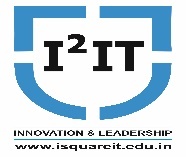 International Institute of Information Technology,Hinjawadi, Pune – 411057Activity Report(Workshop on Python Programming)Academic Year: 2019-20 (Sem II)Name of Event:			3 days Workshop Topic:					Python ProgrammingDate & Time of Conduction:	2nd Jan 2020 to 4th Jan 2020Targeted Audience: 			Second Year Students Venue: 				Computer Centre and Department LaboratoryCoordinator:				Prof.Bhavana KanawadeNumber of Participants:		34Activity Description in Nutshell:	The session was conducted by Final Year students for Second Year students to make them aware about Python Programming Language.Topics covered in the session:	Decision making statements,looping,list,dictionary,tuple,file and OOP inpython.	Event Photos: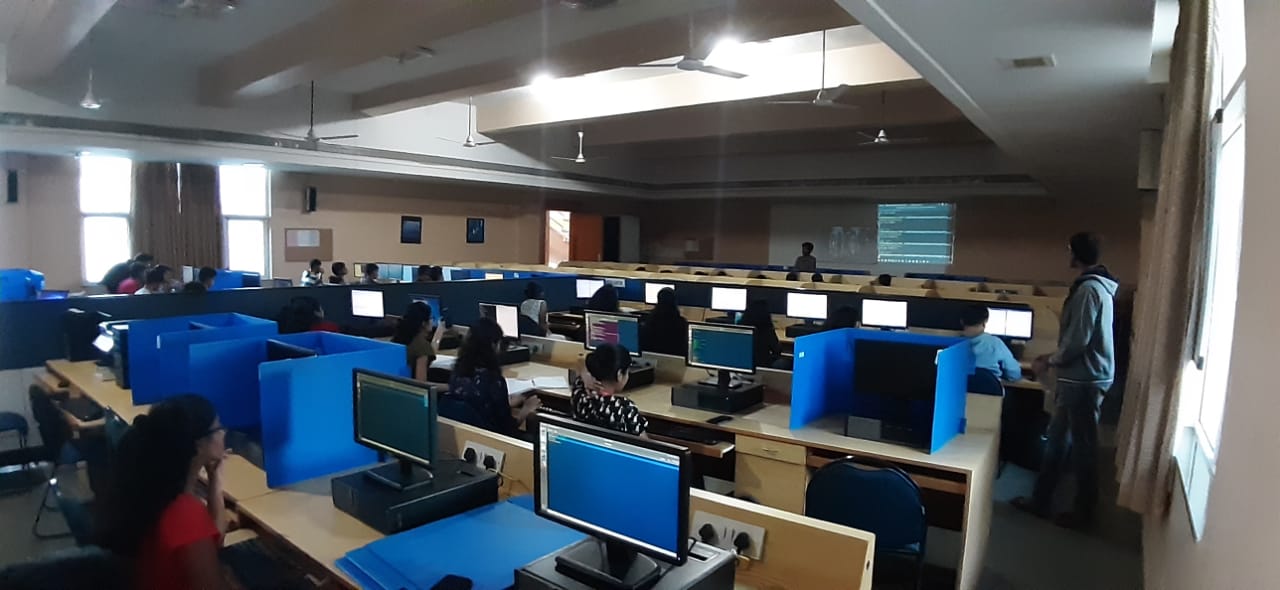 Day 1: Python Programming introduction, Decision making and looping constructs demonstration in computer center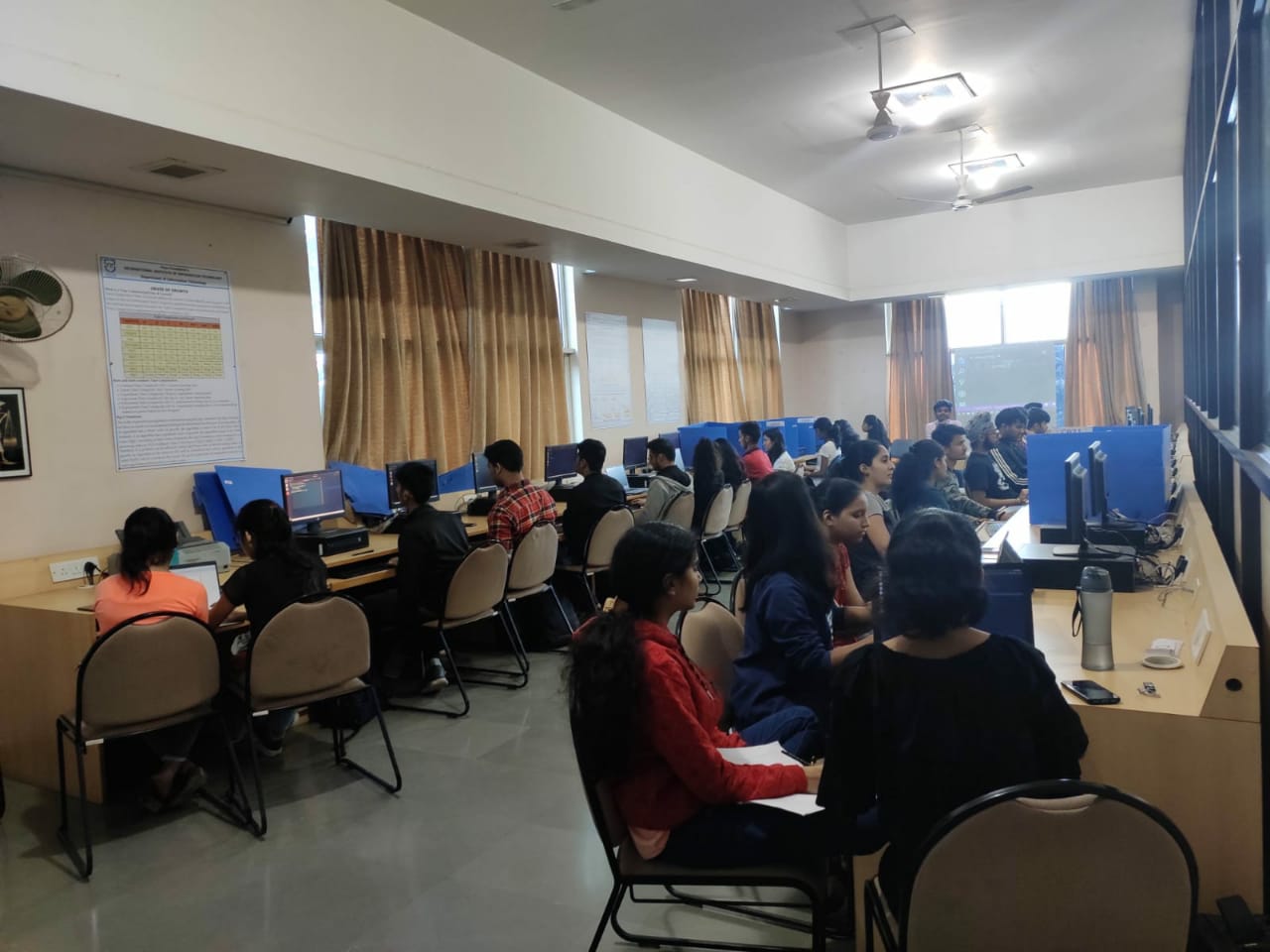 Day 2: List and dictionary concepts with example demonstration in Laboratory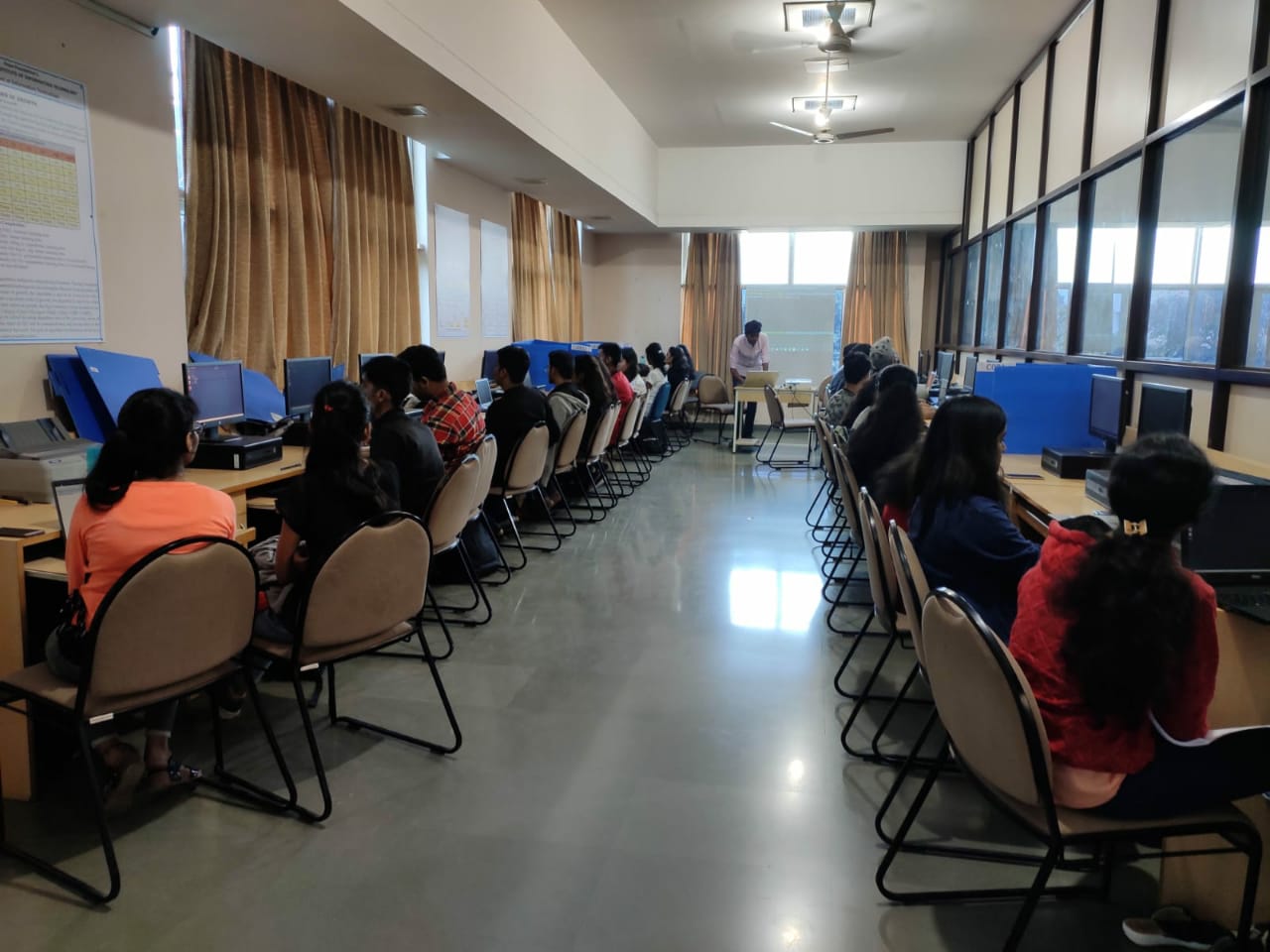 Day 3: Files and object oriented concepts demonstration in department laboratory